Formularul nr. 2OPERATOR ECONOMIC_____________________     (denumirea/numele)DECLARAȚIE PRIVIND RESPECTAREA LEGISLAȚIEI PRIVIND CONDIȚIILE DE MEDIU, SOCIAL ȘI CU PRIVIRE LA RELAȚIILE DE MUNCĂ PE TOATĂ DURATA DE ÎNDEPLINIRE A CONTRACTULUI DE LUCRĂRISubsemnatul/a ................................................................................ (nume / prenume, reprezentant legal / împuternicit al ............................................................................................... (denumirea / numele și sediu / adresa candidatului / ofertantului), în calitate de ofertant la procedura .................................................... cod CPV ............................., organizată de autoritatea contractantă ...................................(numele autorității)declar pe propria răspundere, că la elaborarea ofertei am ţinut cont de toate obligaţiile referitoare la  obligaţiile relevante din domeniile mediului, social şi al relaţiilor de muncă pentru activităţile ce se vor desfăşura pe parcursul îndeplinirii contractului de lucrări, în conformitate cu prevederile Legii securităţii şi sănătăţii în muncă nr. 319/2006, Legea 265/2006 privind aprobarea OUG 195/2005 privind protecția mediului și ale celorlaltor reglementări aplicabile.      Data ...............................Operator economic,...................... (semnatura autorizată şi ştampila)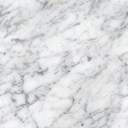 